แผนการเสริมสร้างคุณธรรมจริยธรรมและป้องกันการทุจริตประจำปีงบประมาณ พ.ศ.2562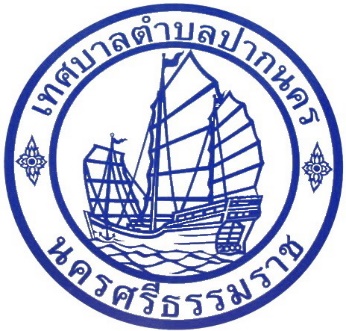 เทศบาลตำบลปากนครตำบลปากนคร อำเภอเมือง จังหวัดนครศรีธรรมราชคำนำ		การจัดทำแผนการเสริมสร้างวินัยคุณธรรม  จริยธรรม  และป้องกันการทุจริต  ของเทศบาลตำบลปากนคร  ได้จัดทำขึ้นเพื่อใช้เป็นแนวทางปฏิบัติให้พนักงานเทศบาลและลูกจ้างของเทศบาลตำบลปากนคร ใช้ยึดถือปฏิบัติเป็นเครื่องกำกับความประพฤติ  เช่น  พึงดำรงตนให้ตั้งมั่นอยู่ในศีลธรรม  ปฏิบัติหน้าที่ด้วยความซื่อสัตย์สุจริต  เสียสละและมีความรับผิดชอบ  และเพื่อเป็นการป้องกันการทุจริตคอร์รัปชั่น  เช่นส่งเสริม ให้บุคลากรของเทศบาลตำบลปากนคร  ปฏิบัติราชการโดยยึดหลักธรรมาภิบาล  มาตรฐานทางคุณธรรม  จริยธรรม  และการบริหารกิจการบ้านเมืองที่ดี  เป็นต้น							เทศบาลตำบลปากนครแผนการเสริมสร้างคุณธรรม จริยธรรมและป้องกันการทุจริตของเทศบาลตำบลปากนครประจำปีงบประมาณ  พ.ศ.2562************-2-ยุทธศาสตร์ที่  1  เสริมสร้างจิตสำนึกค่านิยมให้หน่วยงานบริหารงานตามหลักธรรมาภิบาล-3-ยุทธศาสตร์ที่  2  เสริมสร้างความเข้มแข็งในการป้องกันและปราบปรามการทุจริตในองค์กร-4-ยุทธศาสตร์ที่  3  เสริมสร้างจิตสำนึกเจ้าหน้าที่ในการป้องกันและปราบปรามการทุจริตยุทธศาสตร์วัตถุประสงค์ตัวชี้วัดค่าเป้าหมายตัวชี้วัดมาตรการ1.  เสริมสร้างจิตสำนึกค่านิยมให้หน่วยงานบริหารงานตามหลักธรรมาภิบาลให้พนักงานส่วนตำบลและลูกจ้างมีวินัย  คุณธรรมและจริยธรรมร้อยละของจำนวนบุคลากรที่ผ่านการฝึกอบรมร้อยละ  100ส่งเสริมการปฏิบัติงานและการดำเนินชีวิตตามหลักปรัชญาเศรษฐกิจพอเพียง2.  เสริมสร้างความเข้มแข็งในการป้องกันและปราบปรามการทุจริตในองค์กรเพื่อแก้ปัญหาการทุจริตในองค์กรได้อย่างถาวรร้อยละของจำนวนภาคส่วนในหน่วยงานร้อยละ  1001.สนับสนุนให้มีการตรวจสอบระหว่างแต่ละส่วนในองค์กร2.ให้แต่ละส่วนทำดัชนีความโปร่งใสเพื่อเตรียมพร้อมสำหรับการตรวจสอบ3.  เสริมสร้างจิตสำนึกเจ้าหน้าที่ในการป้องกันและปราบปรามการทุจริตเจ้าหน้าที่มีจิตสำนึกที่ดีไม่ประพฤติตนไปในเส้นทางการทุจริตร้อยละของจำนวนบุคลากรในองค์กรร้อยละ 1001.กำหนดให้เจ้าหน้าที่ต้องผ่านการอบรมพัฒนาด้านจิตสำนึกที่ดี2.หาแนวทางการป้องกันการทุจริตของเจ้าหน้าที่เพราะการหลงผิดมาตรการโครงการ/กิจกรรมหน่วยนับปีงบประมาณ พ.ศ.2562ผู้รับผิดชอบหมายเหตุ1.  ส่งเสริมการปฏิบัติงานและการดำเนินชีวิตตามหลักปรัชญาเศรษฐกิจพอเพียงอบรมพนักงานให้ความรู้การดำเนินชีวิตตามปรัชญาเศรษฐกิจพอเพียงคนเป้าหมายจำนวน  23  คนสำนักงานปลัดฯมาตรการโครงการ/กิจกรรมหน่วยนับปีงบประมาณ พ.ศ.2562ผู้รับผิดชอบหมายเหตุ1.  สนับสนุนให้มีการตรวจสอบระหว่างแต่ละส่วนในองค์กร2.  ให้แต่ละส่วนทำดัชนีความโปร่งใสเพื่อเตรียมพร้อมสำหรับการตรวจสอบสร้างระบบสำหรับเตรียมพร้อมในการตรวจสอบในการปฏิบัติงานให้มีระบบการรายงานและประเมินผลส่วน/กองส่วน/กองเป้าหมายจำนวน ๕  ส่วน/กองเป้าหมายจำนวน ๕ ส่วน/กองสำนักงานปลัดฯสำนักงานปลัดฯมาตรการโครงการ/กิจกรรมหน่วยนับปีงบประมาณ พ.ศ.2562ผู้รับผิดชอบหมายเหตุ1.  กำหนดให้เจ้าหน้าที่ต้องผ่านการอบรมพัฒนาด้านจิตสำนึกที่ดี2.  หาแนวทางการป้องกันการทุจริตของเจ้าหน้าที่เพราะการหลงผิดโครงการอบรมพัฒนาด้านจิตสำนึกที่ดีในการปฏิบัติหน้าที่ให้เจ้าหน้าที่ตรวจสอบภายในตรวจสอบพนักงานที่ฝ่าฝืนหรือไม่ปฏิบัติตามจรรยาบรรณวิชาชีพคนคนเป้าหมายจำนวน  ๒๕  คนเป้าหมายจำนวน  ๒๕  คนสำนักงานปลัดฯสำนักงานปลัดฯ